2023年全国大学生电子设计竞赛报名通知一、竞赛简介全国大学生电子设计竞赛是教育部和工业和信息化部共同发起的大学生学科竞赛之一，是全国性的大学生学科竞赛活动。竞赛按照紧密结合教学实际，着重基础、注重前沿的原则开展，目的在于引导高等学校在教学中注重培养大学生的创新能力、协作精神；加强学生动手能力和工程实践能力的培养，提高学生针对工程问题进行电子设计、制作的综合能力；吸引、鼓励广大学生踊跃参加课外科技活动，为优秀人才脱颖而出创造条件。自1994年全国大学生电子设计竞赛创办以来，旨在推动中国产学研合作发展，培养优秀电子设计人才。参赛学生增长到每年的4万人左右，已成为中国规模最大、参赛范围最广、极具影响力的针对在校本专科大学生的电子设计竞赛。自赛事举办以来我校师生积极参赛，获得了优异成绩，赛事为中国高等教育学会高校竞赛评估与管理体系研究工作组发布的《全国普通高校大学生竞赛排行榜》项目，也是我校保研加分认定的学科竞赛项目之一。二、赛程安排2023.05.07               完成校内报名2023.05.25               完成赛区竞赛报名2023.07.26               网上公布竞赛元器件及设备清单2023.08.02-2023.08.05     举行2023年全国竞赛，开赛前半小时网上发题2023.08.0520:00          提交参赛作品后继作品测试等工作，按照组委会通知安排。三、参赛要求（1）学生自愿报名（无年级、专业限制），完成校内报名后，进行培训及组队，按照3人/队由学校统一向赛区组委会报名。（2）参加过2022年黑龙江省大学生电子设计竞赛的同学优先获得参加TI杯2023年全国大学生电子设计竞赛的资格。四、竞赛报名（1）我校学生电子科技创新基地（格物楼614-622房间）负责组织报名工作，并面向全校开放，有常用的仪器设备和工具，欢迎同学们充分利用。（2）报名截止时间：2023年5月7日。赛事相关信息将通过今日哈工大创新创业板块发布，请随时关注该网站通知，网址：（http://today.hit.edu.cn/taxonomy/term/10/34333?page=0）。（3）报名同学请实名申请加入QQ群哈工大2023全国大学生电子设计竞赛(249447344）按照群内要求填写报名表。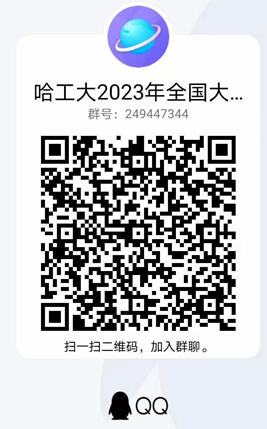 （4）创新基地将组织系列培训讲座，请同学们关注QQ群及网站通知。电子信息类大学生创新创业实践教育基地2023年4月21日